Bonjour et bienvenue, Nous vous invitons à remplir ce questionnaire d’adhésion, si vous souhaitez faire partie du projet de commUnité la Patrie. Nous vous offrons ce questionnaire comme un espace d’intériorisation. Nous demandons à chaque aspirant, d'écrire ces réponses comme un contrat avec Soi : ce que vous avez l'intention de créer, ce que vous vous engagez à faire, comment vous vous évaluez ainsi que votre philosophie de vie. Comment allons-nous construire ce Nouveau Monde? La réponse se trouve en chacun de nous. Ces questions visent à vous connaître afin que nous puissions s’entraider et déterminer où et comment nous optimiserons nos forces. Être Co créateur d’un projet signifie…Adhérer et vivre la vision de partage et d’entraide dans le respect de la nature. La participation de chacun sera différente. Chacun a le libre choix de sa participation. Voici les prérequis pour demander à faire partie d’un projet : Signer la déclaration d’intention de la charte du projet, à la fin du questionnaire.Répondre aux questions de ce document et nous le retourner par courriel à info@habitatsévolutifs.comVous engagez à acquérir une formation de base en CNV et en sociocratie, dans les 2 premiers mois d’adhésion au projet.QUESTIONS D’ORDRE GÉNÉRAL :Avez-vous des expériences de vie clé que vous jugez pertinentes et que vous aimeriez partager ?Réponse :Y a-t-il de nouvelles compétences que vous aimeriez acquérir ?Réponse :Quelles idées et visions avez-vous pour contribuer à rendre le monde meilleur ?Réponse :COMPÉTENCES INTERPERSONNELLES :Pourquoi êtes-vous intéressé à rejoindre la commUnité ?Réponse :Comment décririez-vous l'intégrité ?Réponse :Comment vous décririez-vous en ce qui concerne votre capacité à vous entendre avec les autres ? Réponse :Êtes-vous un solitaire, très sociable, n'aimez pas être seul ?Réponse :Avez-vous des préjugés sur des groupes particuliers de personnes ? (Couleur de peau, race, sexe, etc.) Ou considérez-vous chacun comme un être vivant, faisant partie de la création et détenant intrinsèquement une expression unique de la vie ?Réponse :Quel type de rôle jouez-vous habituellement dans une équipe ? Dans le cadre de travail d’équipe ?Réponse : Aimez-vous prendre des initiatives ou préférez-vous suivre les instructions ?Réponse :Est-ce important pour vous qu’on puisse se fier à votre parole ?Réponse :Quelle est votre conception de la ponctualité ; par exemple être à l’heure aux rencontres ? Réponse :Vous considérez-vous comme quelqu'un qui est attentif aux autres?Réponse :COMPÉTENCES EXPÉRIENCIELLES :4. Êtes-vous plutôt attiré par : a) les tâches physiques, b) la gestion et l’administration, c)  autres ; spécifiez________________?Catégories de compétences* Cochez celles qui s'appliquent à vous et écrire la nature de la compétence :Thérapie : _____________________________________________·Éducation : ____________________________________________Multimédia : ___________________________________________Technique : ____________________________________________·Planification : ___________________________________________·Administratif : ___________________________________________·Bâtiment et construction : _________________________________Scientifique : ____________________________________________·Travail physique : _________________________________________Permaculture : ___________________________________________Aquaponie : _____________________________________________Arboriculture : ___________________________________________Gardien d'animaux : ______________________________________Autre - ajoutez toute autre compétence que vous possédez qui ne figure pas ici : __________________________________________________________________________________________________________________________________________________________CROISSANCE PERSONNELLE :1. Vous êtes-vous engagé dans des processus de croissance et de développement personnel par le biais de thérapies individuelles, de dynamiques de groupe, de retraites ou quelque chose de similaire? Est-ce quelque chose que vous trouvez précieux pour vous-même ?Réponse :2.Êtes-vous conscient que vivre en commUnité consiste à prendre conscience de soi et à abandonner certains systèmes de croyances ? Réponse :Comment vous sentez-vous par rapport à cela ?Réponse :3.Êtes-vous facilement offensé ?  Êtes-vous conscient que vous avez le choix de votre état d’être dans une circonstance donnée ?Réponse :4. Y a-t-il une partie de votre vie et de vos expériences dont vous avez conscience sur lesquelles vous pensez devoir travailler ? Réponse :Si oui, lesquelles ? Réponse :5. Comment gérez-vous la colère ? Réponse :6. Êtes-vous capable d’accueillir un élément dérangeant chez les autres comme le reflet d’une partie de vous-même ?Réponse :7. Avez-vous vécu dans une sorte de communauté pendant une période prolongée ? Si ou, quels apprentissages avez-vous gardés de ces expériences ?Réponse :8. Dans quelle mesure vous sentez-vous capables de faire face aux imprévues et situations de crises ?Réponse :SANTÉ :Utilisez-vous des méthodes de santé naturelle ?Réponse :Comment décririez-vous votre santé physique ?  Problèmes de santé ou à des maladies dégénératives ? Si oui, comment l'abordez-vous ?Réponse :Comment décririez-vous votre santé émotionnelle ? Réponse :Comment abordez-vous votre capacité à entrer dans vos blessures plus profondes ?Réponse :Si vous avez un mode alimentaire spécifique (végétalien ou végétarien, sans gluten, keto), avez-vous un problème à être entouré d'autres personnes qui mangent autre chose que vous ne consommez pas vous-même ? Avez-vous des jugements l’alimentation des autres ?Réponse :Avez-vous des allergies graves ou d'autres intolérances qui vous causent des difficultés comme des choses telles que des parfums artificiels ?Réponse :Avez-vous cru au vaccin comme une situation possible à la situation actuelle et l’avez-vous pris ?Réponse :COMMUNITÉ :Faites-vous partie d'un partenariat ou d'une famille ayant une influence sur vos plans communautaires ?Réponse :Que veut dire sortir du ‘’monde de consommation’’ pour vous ? Comment voyez-vous la transition ?Réponse :Souhaitez-vous devenir membre pendant que la commUnité est en cours de développement et de construction ou préférez-vous y adhérer une fois que la commUnité sera opérationnelle ?Réponse :Avez-vous vécu dans une région rurale pendant un certain temps ?Réponse :Vous sentez-vous à l’aise d’être éloigné d’un grand centre urbain ?Réponse :Êtes-vous à l'aise dans une zone où il y a probablement des animaux sauvages ?Réponse :Dans nos commUnités, les substances et produits chimiques toxiques seront non recommandés, sauf dans quelques rares cas où ils pourraient être nécessaires. Avez-vous un problème avec cela ?Réponse :Avez-vous déjà utilisé des machines - tracteurs, excavatrices, etc. ?Réponse :Avez-vous déjà pris soin d’animaux ? Réponse :Manifestation du projet :Quel est le montant de votre budget pour votre projet d’Habitation ?Réponse :Quel type d’habitat aimeriez-vous avoir ? unifamilial ou duplex ?Réponse :Quel est le nombre de pied carrés total pour votre habitat ?Réponse :Si vous disposez d’un budget supplémentaire à votre projet d’habitation, souhaitez-vous placer cet argent pour soutenir un membre aidant, ou pour le projet de l’habitat commUnitaire qui pourra ainsi se réaliser plus tôt. Réponse :Déclaration d’intention :J’ai lu et pris connaissance de la charte du projet la Patrie et je suis en accord avec cette charte.Je m’engage à prendre une formation de base en CNV et en sociocratie, dans les 2 premiers mois d’adhésion au projet.Nom :Courriel :Téléphone :Merci d’avoir pris ces moments pour vous présenter à nous.Nous vous invitons à nous retourner votre questionnaire dûment remplis à cette adresse courriel info@habitatsévolutifs,com, afin de vous contacter pour les prochaines rencontres de ce projet.Aux plaisirs de vous rencontrer bientôt !Guillaume Durand et Isabelle Langevin,https://www.habitatsevolutifs.com/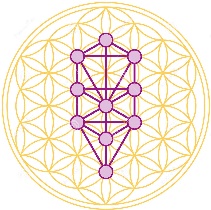 